Wanted – a Treasurer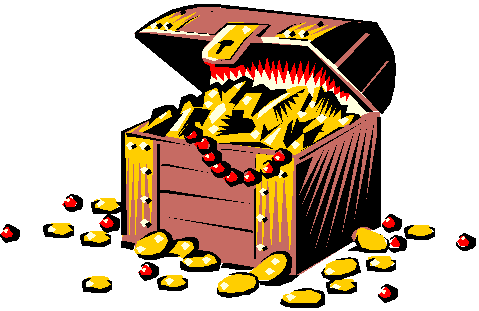 The County needs a new treasurer…..Could it be you?You don’t need to have previous experience of accountancy, just some time and enthusiasm. We rely on volunteers to keep bridge in the county running smoothly. You will get lots of help and support from other members of the committee.The job starts at the end of May and the present treasurer will work with you to ensure a smooth take over. Contact Irene Davies on irenedavies14@gmail.com for further information.